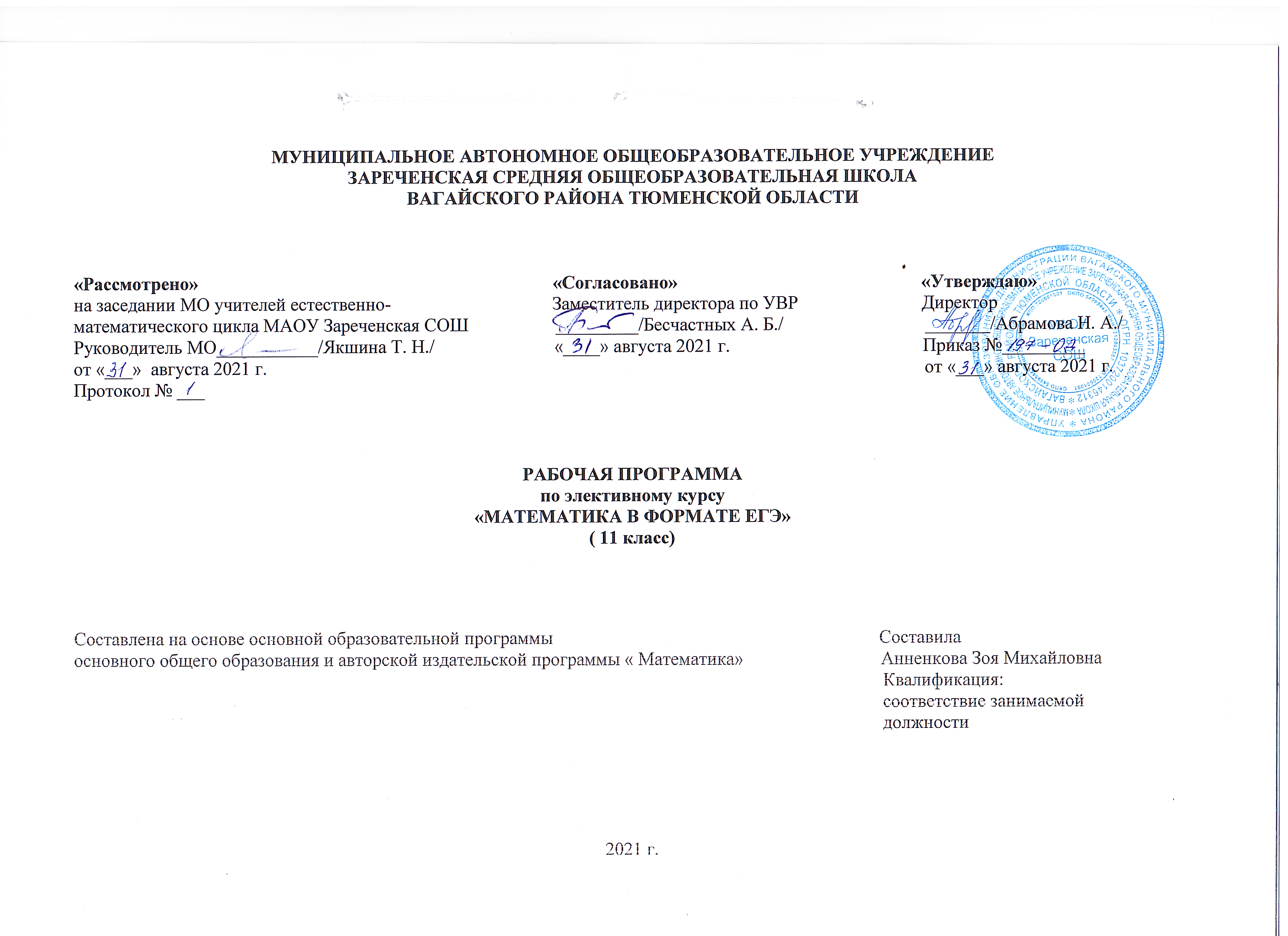 ПЛАНИРУЕМЫЕ  РЕЗУЛЬТАТЫ ОСВОЕНИЯ КУРСАЛичностные результаты: 1) сформированность мировоззрения, соответствующего современному уровню развития науки и общественной практики, основанного на диалоге культур, а также различных форм общественного сознания, осознание своего места в поликультурном мире; 2) нравственное сознание и поведение на основе усвоения общечеловеческих ценностей; 3) готовность и способность к самостоятельной, творческой и ответственной деятельности; 4) навыки сотрудничества со сверстниками и взрослыми в образовательной, общественно полезной, учебно-исследовательской, проектной и других видах деятельности; 5) готовность и способность к образованию, в том числе самообразованию, на протяжении всей жизни; сознательное отношение к непрерывному образованию как условию успешной профессиональной и общественной деятельности; 6) осознанный выбор будущей профессии и возможностей реализации собственных жизненных планов, а также отношение к профессиональной деятельности как к возможности участия в решении личных, общественных, государственных, общенациональных проблем. Метапредметные результаты обучения: 1) умение самостоятельно определять цели деятельности и составлять планы деятельности; самостоятельно осуществлять, контролировать и корректировать деятельность; использовать все возможные ресурсы для достижения поставленных целей и реализации планов деятельности; выбирать успешные стратегии в различных ситуациях; 2) умение продуктивно общаться и взаимодействовать в процессе совместной деятельности, учитывать позиции других участников деятельности, эффективно разрешать конфликты; 3) владение навыками познавательной, учебно-исследовательской и проектной деятельности, навыками разрешения проблем; способность и готовность к самостоятельному поиску методов решения практических задач, применению различных методов познания;  4) готовность и способность к самостоятельной информационно-познавательной деятельности, включая умение ориентироваться в различных источниках информации, критически оценивать и интерпретировать информацию, получаемую из различных источников; 5) умение использовать средства информационных и коммуникационных технологий (далее – ИКТ).Предметные результаты освоения программы ориентированы на подготовку к ЕГЭ. Выпускник научится использовать полученные знания в повседневной жизни и сможет обеспечить возможность успешного продолжения образования по специальностям, связанным с  использованием математики. Выпускник получит возможность научиться развивать мышление, использовать полученные знания в повседневной жизни и обеспечить успешное продолжение образования по специальностям, связанным с осуществлением научной и исследовательской деятельности в области математики и смежных наук.Для успешного усвоения программы данного курса учащиеся должны уметь:преобразовывать   несложные    дробные   выражения,    приводить   их    к   общему знаменателю;сравнивать выражения, содержащие степень;различать основные тригонометрические формулы;решать квадратные уравнения и простейшие тригонометрические уравнения;решать простейшие показательные и логарифмические уравнения и неравенства;вычислять производные простых функций;обосновывать свои выводы при решении геометрических задач.Учащиеся должны знать:формулы сокращенного умножения;значения основных тригонометрических функций острого угла и знаки тригонометрических функций по четвертям;свойства показательной и логарифмической функций;правила дифференцирования;формулы  нахождения  площадей  основных  плоских  фигур,  объемов  и  площадей поверхности призмы, пирамиды, цилиндра, конуса и шара.2. СОДЕРЖАНИЕ КУРСА Планиметрия (4 часа)Многоугольники, площадь и периметр. Свойства вписанных и описанных многоугольников. Соотношения сторон и углов многоугольника.Алгебраические уравнения, неравенства и их системы (8 часов)Многочлен и его корни. Теорема Безу, схема Горнера, деление многочленов в столбик. Решение уравнений высшего порядка. Решение уравнений заменой, разложением на множители. Преобразования алгебраических выражений. Решение иррациональных уравнений и неравенств. Системы уравнений, правило Крамара, метод Гаусса. Решение неравенств методом интервалов. Решение уравнений и неравенств с модулями.Тригонометрия (8 часов)Преобразования тригонометрических выражений с помощью формул. Тригонометрические функции и их графики. Решение тригонометрических уравнений, неравенств и их систем. Отбор корней тригонометрических уравнений. Показательные и логарифмические уравнения, неравенства и их системы (7 часов)Преобразования показательных и логарифмических выражений. Решение показательных и логарифмических уравнений, неравенств и их систем.Элементы математического анализа (4 часа)Пределы. Производная. Техника дифференцирования. Применение производной. Исследование функций и построение графиков с помощью производной. Прогрессии. Уравнения и неравенства с параметрами. Доказательство неравенств. Неопределенный интеграл. Техника интегрирования. Определенный интеграл и его приложения.Стереометрия (3 часа)Многогранники. Круглые тела. Площадь поверхности и объемы тел. Векторы.3. ТЕМАТИЧЕСКОЕ РАСПРЕДЕЛЕНИЕ ЧАСОВ№ урокаТемаКоличество часовПланиметрия (4 часа)Планиметрия (4 часа)Планиметрия (4 часа)Планиметрия (4 часа)1Планиметрия. Соотношение сторон и углов многоугольников12Вписанные и описанные многоугольники13Вычисление  площади многоугольника14Решение планиметрических задач1Алгебраические уравнения неравенства и их системы (8 часов)Алгебраические уравнения неравенства и их системы (8 часов)Алгебраические уравнения неравенства и их системы (8 часов)Алгебраические уравнения неравенства и их системы (8 часов)5Делимость многочлена. Корни многочлена16Решение рациональных уравнений17Преобразования алгебраических выражений18Решение иррациональных уравнений19Решение систем алгебраических уравнений110Решение рациональных неравенств111Решение уравнений и неравенств с модулями112Решение иррациональных неравенств1Тригонометрия (8 часов)Тригонометрия (8 часов)Тригонометрия (8 часов)13Преобразования тригонометрических выражений114Тригонометрические функции и их графики115Решение тригонометрических уравнений методом замены116Решение тригонометрических уравнений разложением на множители117Решение тригонометрических уравнений различными способами118Решение тригонометрических уравнений различными способами119Решение систем тригонометрических уравнений120Решение тригонометрических неравенств1Показательные и логарифмические уравнения, неравенства и их системы (7 часов)Показательные и логарифмические уравнения, неравенства и их системы (7 часов)Показательные и логарифмические уравнения, неравенства и их системы (7 часов)Показательные и логарифмические уравнения, неравенства и их системы (7 часов)21Преобразования показательных и логарифмических выражений122Решение показательных уравнений и их систем123Решение логарифмических уравнений и их систем124Решение показательных неравенств125Решение показательных неравенств126Решение логарифмических неравенств127Решение логарифмических неравенств1Элементы математического анализа (4 часа)Элементы математического анализа (4 часа)Элементы математического анализа (4 часа)Элементы математического анализа (4 часа)28Производная. Техника дифференцирования129Применение производной130Исследование функций и построение графиков131Решение уравнений и неравенств с параметрами1Стереометрия (3 часа)Стереометрия (3 часа)Стереометрия (3 часа)Стереометрия (3 часа)32Многогранники133Круглые тела134Векторы1